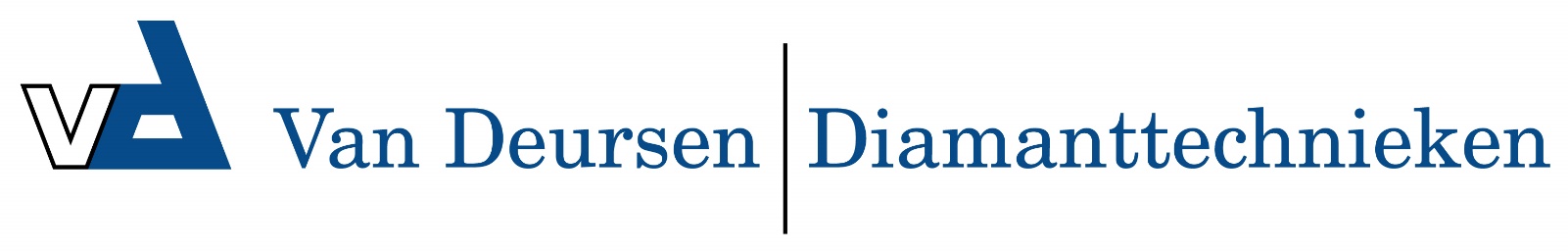 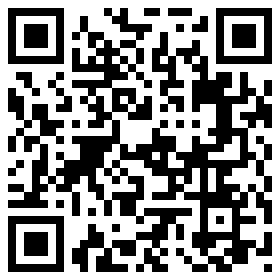 Waterafzuigunit RVS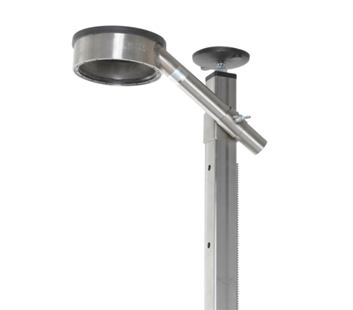 Eén stempel voor motor en waterafzuiging; zeer geringe boorafstand aan wand.
100% waterafzuiging.
Gebruik van standaard keerringen.
Keerringen geven stabiliteit aan boor.
Afwijkende keerringmaten op aanvraag.Afzuigring RVSWaterkeerring DIN3760Waterkeerring DIN3760OnderrubberOnderrubberMaatLengte (cm)18  t/m   35 mm 18x 47x10 RP       14,050-47 20x 47x 7 R          art. 7000001 - D6001 22x 47x 7 R           25x 47x 7 R           30x 47x 7 R          35x 47x 7 R         35  t/m   60 mm 35x 72x 7 R           21,550-72 40x 72x 7 R         art. 7000002 - D6101 45x 72x 8 R           52x 72x 8 R          60x 72x 8 R          52  t/m   70 mm 52x 85x 10 R         26,550-85 55x 85x 10 R        art. 7000003 - D6201 58x 85x 10 R         62x 85x 10 R         65x 85x 10 R         70x 85x 10 R       70 t/m 90 mm 70x 110x 12 R      34,550-110 72x 110x 12 R     art. 7000004 - D6301 80x 110x 12 R      85x 110x 12 R      90x 110x 12 R     100 t/m 125 mm100x 140x 13 R     44,050-140110x 140x 13 R    art. 7000005 - D6401120x 140x 13 R    125x 140x 10 R    130 t/m 150 mm130x 170x 12 R     53,050-170140x 170x 12 R    art. 7000006 - D6501150x 170x 12 R    160 t/m 180 mm160x 200x 12 R     63,050-200170x 200x 12 R    art. 7000007 - D6601180x 200x 13 R    200 t/m 220 mm200x 250x 15 R     78,050-250210x 250x 15 R    art. 7000008 - D6701220x 250x 15 R    230 t/m 250 mm 230x 280x 15 R     87,050-280240x 280x 15 R    art. 7000009 - D6801250x 280x 15 R    300 mm300x 340x 18 R   107,0050-340art. 7000010 - D6901Prijzen op aanvraag ivm dagprijzen staal